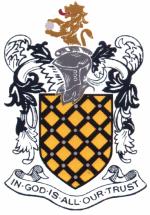         Year 13 Mock ExamsSubject: PsychologyPaper No: 2                     Paper Title: Psychological Themes through Core Studies Time allowed: 120 mins (+30 Extra Time) Mark: ______ / 105 = _____ %	Grade: ______Section A: Core studies1. From Milgram’s study of obedience, a. Describe how obedience was measured. 						[2]___________________________________________________________________________________________________________________________________________________________________________________________________________________________________________________________________________________b. Outline one problem with measuring obedience in this way. 			[2]___________________________________________________________________________________________________________________________________________________________________________________________________________________________________________________________________________________2. From Bocchiaro’s study on disobedience and whistleblowing, a. Identify one dependent variable. 							[1]______________________________________________________________________________________________________________b. Describe one finding that demonstrates that those participants who obeyed did so because of external forces. 								[2]___________________________________________________________________________________________________________________________________________________________________________________________________________________________________________________________________________________3. From Bandura et al.’s study into the transmission of aggression, describe how observation was used in this study. 							[4]______________________________________________________________________________________________________________________________________________________________________________________________________________________________________________________________________________________________________________________________________________________________________________________________________________________________________________________4. In the study by Chaney et al, data on the children’s attitudes towards the Funhaler device were collected. The children’s attitudes were more positive than for the conventional spacer. Identify one of the six children’s attitudes listed in the questionnaires. 										[1]__________________________________________________________________________________________________________________________________________________ 5. To what extent does Chaney et al.’s contemporary study change our understanding of the key theme of ‘the external influences on children’s behaviour’? Support your answer with examples from both Bandura et al’s and Chaney et al.’s studies. 											[5]_________________________________________________________________________________________________________________________________________________________________________________________________________________________________________________________________________________________________________________________________________________________________________________________________________________________________________________________________________________________________________________________________________________________________________________________________________________________________________________________________________________6. Outline how Grant et al.’s study on context-dependent memory links to key theme of ‘Memory’. 											[3]______________________________________________________________________________________________________________________________________________________________________________________________________________________________________________________________________________________________________________________________________________________________________________________________________________________________________________________7. From Sperry’s ‘split brain’ study into the psychological effects of hemisphere deconnection, explain why visual information had to be presented for a restricted period of time in the visual tasks. 								[2]____________________________________________________________________________________________________________________________________________________________________________________________________________________________________________________________________________________________________8. From Casey et al.’s study on delay gratification, explain one strength of the research method used in this study. 								[2]____________________________________________________________________________________________________________________________________________________________________________________________________________________________________________________________________________________________________9. Outline one similarity and one difference between Sperry’s ‘split brain’ study and Casey et al.’s study on delay gratification. 							[6]___________________________________________________________________________________________________________________________________________________________________________________________________________________________________________________________________________________________________________________________________________________________________________________________________________________________________________________________________________________________________________________________________________________________________________________________________________________________________________________________________________________________________________________________________________________________________________________________________________________________________10. Outline one reason why Freud’s Little Hans study may be considered invalid. 	[3]______________________________________________________________________________________________________________________________________________________________________________________________________________________________________________________________________________________________________________________________________________________________________________________________________________________________________________________11. Using the results table below from Baron-Cohen et al.’s study on autism in adults:Describe one finding that shows a difference in performance on the ‘Eyes Task’ between the conditions. 												[2]____________________________________________________________________________________________________________________________________________________________________________________________________________________________________________________________________________________________________SECTION B: Areas, perspectives and debates12. Outline two principles or concepts of the Developmental area. 			[4]________________________________________________________________________________________________________________________________________________________________________________________________________________________________________________________________________________________________________________________________________________________________________________________________________________________________________________________________________________________________________________________________________________________________________________________________________13. Outline how Chaney et al’s Funhaler study links to the Developmental area. Support your answer with evidence from this research. 					[4]________________________________________________________________________________________________________________________________________________________________________________________________________________________________________________________________________________________________________________________________________________________________________________________________________________________________________________________________________________________________________________________________________________________________________________________________________14. Outline one reason why conducting socially sensitive research is important. Support your answer with evidence from one appropriate core study. 		[4]________________________________________________________________________________________________________________________________________________________________________________________________________________________________________________________________________________________________________________________________________________________________________________________________________________________________________________________________________________________________________________________________________________________________________________________________________15. Compare how the Reductionism debate is similar to the Deterministic debate. Support your answer with evidence from core studies.  					[8]________________________________________________________________________________________________________________________________________________________________________________________________________________________________________________________________________________________________________________________________________________________________________________________________________________________________________________________________________________________________________________________________________________________________________________________________________________________________________________________________________________________________________________________________________________________________________________________________________________________________________________________________________________________________________________________________________________________________________________________________________________________________________________________________________________________________________________________________________________________________________________________________________________16. Discuss the usefulness of conducting research which is considered reductionist. Use examples from appropriate core studies to support your answer. 			[15]______________________________________________________________________________________________________________________________________________________________________________________________________________________________________________________________________________________________________________________________________________________________________________________________________________________________________________________________________________________________________________________________________________________________________________________________________________________________________________________________________________________________________________________________________________________________________________________________________________________________________________________________________________________________________________________________________________________________________________________________________________________________________________________________________________________________________________________________________________________________________________________________________________________________________________________________________________________________________________________________________________________________________________________________________________________________________________________________________________________________________________________________________________________________________________________________________________________________________________________________________________________________________________________________________________________________________________________________________________________________________________________________________________________________________________________________________________________________________________________________________________________________________________________________________________________________________________________________________________________________________________________________________________________________________________________________________________________________________________________________________________________________________________________________________________________________________________________________________________________________________________________________________________________________________________________________________________________________________________________________________________________________________________________________________________________________________________________________________________________________________________________________________________________________________________________________________________________________________________________________________________________________________________________________________________________________________________________________________________________________________________________________________________________________________________________________________________________________________________________________________________________________________________________________________________________________________________________________________________________________________________________________________________________________________________________________________________________________________________________________________________________________________________________________________________________________________________________________________________________________________________________________________________________________________________________________________________________________________________________________________________________________________________________________________________________________________________________________________________________________________________________________________________________________________________________________________________________________________________________________________________________________________________________________________________________________________________________________________________________________________________________________________________________________________________________________________________________________________________________________________________________________SECTION C: Practical applications17. Identify one psychological issue /problem / content raised by the above source. Support your answer with evidence from the source.  					[3]______________________________________________________________________________________________________________________________________________________________________________________________________________________________________________________________________________________________________________________________________________________________________________________________________________________________________________________18. Explain why the source is relevant to the cognitive area of psychology. Support your answer with evidence from the source.    						[4]________________________________________________________________________________________________________________________________________________________________________________________________________________________________________________________________________________________________________________________________________________________________________________________________________________________________________________________________________________________________________________________________________________________________________________________________________19. Briefly outline one piece of psychological research that links to the above source and justify how it relates to the above source.    						[8]___________________________________________________________________________________________________________________________________________________________________________________________________________________________________________________________________________________________________________________________________________________________________________________________________________________________________________________________________________________________________________________________________________________________________________________________________________________________________________________________________________________________________________________________________________________________________________________________________________________________________________________________________________________________________________________________________________________________________________________________________________________________________________________________________________________________________________________________________________________________________________________________________20. Explain one reason why leading questions should not be asked during an interview with a witness. Justify your answer. 								[3]_________________________________________________________________________________________________________________________________________________________________________________________________________________________________________________________________________________________________________________________________________________________________________________________________21. Explain one reason why leading questions should be asked during an interview with a witness. Justify your answer. 								[3]_________________________________________________________________________________________________________________________________________________________________________________________________________________________________________________________________________________________________________________________________________________________________________________________________22. Design an ethical questionnaire you could give to the witness that does not include leading questions. You must have at least three questions in your questionnaire. 	[4]__________________________________________________________________________________________________________________________________________________________________________________________________________________________________________________________________________________________________________________________________________________________________________________________________________________________________________________________________________________________________________________________________________________________________________________________________________________________________________________________________________________________________________________________________________________________________________________________________23. Evaluate the questionnaire you designed in question 22. Support your answer with reference to issue(s) and / or debate(s). 					[10]____________________________________________________________________________________________________________________________________________________________________________________________________________________________________________________________________________________________________________________________________________________________________________________________________________________________________________________________________________________________________________________________________________________________________________________________________________________________________________________________________________________________________________________________________________________________________________________________________________________________________________________________________________________________________________________________________________________________________________________________________________________________________________________________________________________________________________________________________________________________________________________________________________________________________________________________________________________________________________________________________________________________________________________________________________________________________________________________________________________________________________________________________________________________________________________________________________________________________________________________________________________________________________________________________________________________________________________________________________________________________________________________________________________________________________________________________________________________________________________________________________________________________________________________End of Question PaperAdditional Writing Space____________________________________________________________________________________________________________________________________________________________________________________________________________________________________________________________________________________________________________________________________________________________________________________________________________________________________________________________________________________________________________________________________________________________________________________________________________________________________________________________________________________________________________________________________________________________________________________________________________________________________________________________________________________________________________________________________________________________________________________________________________________________________________________________________________________________________________________________________________________________________________________________________________________________________________________________________________________________________________________________________________________________________________________________________________________________________________________________________________________________________________________________________________________________________________________________________________________________________________________________________________________________________________________________________________________________________________________________________________________________________________________________________________________________________________________________________________________________________________________________________________________________________________________________Additional Writing Space____________________________________________________________________________________________________________________________________________________________________________________________________________________________________________________________________________________________________________________________________________________________________________________________________________________________________________________________________________________________________________________________________________________________________________________________________________________________________________________________________________________________________________________________________________________________________________________________________________________________________________________________________________________________________________________________________________________________________________________________________________________________________________________________________________________________________________________________________________________________________________________________________________________________________________________________________________________________________________________________________________________________________________________________________________________________________________________________________________________________________________________________________________________________________________________________________________________________________________________________________________________________________________________________________________________________________________________________________________________________________________________________________________________________________________________________________________________________________________________________________________________________________________________________Results of the Eyes Task (out of 25)Results of the Eyes Task (out of 25)ConditionMean scoreAutism16.3Normal20.3Tourette’s20.4